AVISLes bénéficiaires de protection internationale dont les Permisde Séjour (ADET) expirent le 28 février 2023 peuvent déposer des demandes de renouvellement jusqu’au 31 Janvier 2023 à l’adresse courriel suivante :GAS.residencepermits@migration.gov.grLe formulaire et les informations correspondantes sont disponibles dans les sites suivants:https://migration.gov.gr/wp-content/uploads/2022/07/ΑΙΤΗΣΗ_ΑΝΑΝΕΩΣΗΣ__ΑΔΕΙΑΣ_ΔΙΑΜΟΝΗΣ_2022.docx https://migration.gov.gr/wp-content/uploads/2020/11/Residence-Permits-Renewal-Guide.zip https://migration.gov.gr/en/gas/aitoyntes-kai-dikaioychoi/adeies-diamonis/ (English)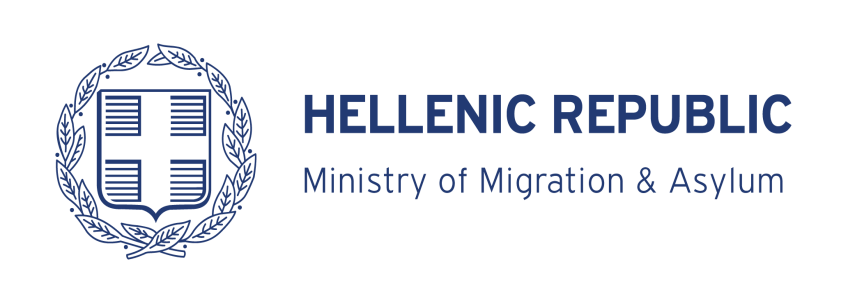 Asylum Service